Жилой квартал «Фили Град-2» введён в эксплуатацию25.07.2017 г. Компания MR Group сообщает о вводе в эксплуатацию жилого квартала «Фили Град-2», расположенного на западе Москвы. «Фили Град-2» состоит из семи корпусов, шесть из которых жилые и один – бизнес-центр, а также торгового центра, где разместятся фитнес-клуб, продуктовый супермаркет и магазины. Инвестиции в «Фили Град-2» составили более 8,6 млрд рублей. ЖК является частью масштабного многофункционального комплекса, общая площадь которого составляет около 400 000 кв. метров, и первого проекта территории «Большой Сити». МФК «Фили Град» расположен по адресу Береговой проезд, вл. 5, недалеко от делового центра «Москва-Сити» и исторического центра Москвы. При этом рядом находятся Москва-река и Филёвский парк, которые создают комфортное экологическое окружение. Официальные риэлторы проекта – компании «Метриум Групп», «Бест-Новострой» и Est-a-Tet.Первая очередь ЖК «Фили Град» состоит из корпусов переменной этажности, образующих единый двор. Из окон квартир и апартаментов открываются панорамные виды на Москва-реку и центр «Москва Сити». Ввод в эксплуатацию первой очереди «Фили Град» состоялся в 4 квартале 2015 года – практически на полгода раньше заявленного срока. Оригинальная композиция второй очереди разработана известным архитектурным бюро Speech и представляет собой семь корпусов, вместе образующих единую, почти скульптурную форму, напоминающую римский Колизей, и объединенных стилобатом с подземной частью. В комплексе представлены квартиры и апартаменты площадью от 28 до 144 квадратных метров.Во второй очереди проекта помимо ЖК располагаются бизнес-центр класса А и торговый комплекс. Бизнес-центр представляет собой здание общей площадью 26 940 кв. м и высотой 20 этажей, площадь типового этажа составляет 1 170 кв. м. Здесь предлагаются офисные блоки от 200 кв. м. С помощью современных архитектурных решений в офисной башне удалось достичь высокой эффективности помещений. Так, все коммуникации расположены в центральном ядре, высота потолков составляет 3,6 м. В рамках бизнес-центра появятся более 3 000 рабочих мест.В торговом комплексе «Фили Град» разместится порядка 50 магазинов и объектов инфраструктуры, в том числе рестораны и кафе, химчистка полного цикла, салон красоты, аптека, отделение банка и другие услуги.О компании MR GroupКомпания MR Group успешно работает на российском рынке с 2003 года и является одним из лидеров в девелопменте жилой и коммерческой недвижимости в России. Компания MR Group – четырежды Девелопер года (по версии премий Urban Awards, CRE Awards, Move Awards и "Рекорды рынка недвижимости"). Портфель компании – это 35 объектов общей площадью 5 миллионов кв. м в Москве, Московской области и Сочи. В настоящее время в стадии реализации в Москве находятся вторая очередь многофункционального комплекса «Савеловский Сити», жилые комплексы «Водный» и «Фили Град», «Воробьев Дом», PerovSky и «Ясный»,  проекты совместно с Coalco – жилые комплексы «Пресня Сити», «Царская площадь», комплекс апартаментов «Басманный,5» а также жилой микрорайон «Эко Видное 2.0» в Подмосковье. Накопленный профессиональный опыт позволяет MR Group оказывать полный спектр услуг: от подбора площадки под объект недвижимости, получения разрешительной документации до проектирования, осуществления строительства и дальнейшей эксплуатации. Более подробную информацию о MR Group можно получить на www.mr-group.ru  Дополнительная информация Пресс-служба +7 (495) 797-55-22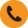 press@mr-group.ru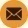 